Geography of Greece Discovery Education ResearchFold & GlueDirections: Check off each step as you complete it on this paper and your playlist. You can use the readings, videos, & visuals on Discovery Education to answer the questions. 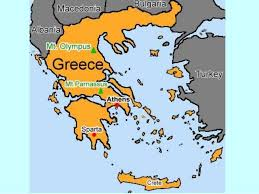 Log-in to your NCEDCLOUD [Rapid Identity]Then click on Discovery Education Click on Social Studies Techbook Make sure you are in the course World History [Prehistory- 1800].  Click Chapter 9 Ancient Greece → 9.1 Geography of Greece→ EXPLORE.  Read the research questions on the left and use the middle column to see where to find your information. Fill in your answers on the right side.Research QuestionsWhere can I find the answer? My Answers1. Where was Ancient Greece located?9.1 → Explore → Page 12. What was Ancient Greece surrounded by?9.1 → Explore → Page 1South-___________________________________WEST-____________________________________EAST-_____________________________________SOUTHEAST-_______________________________Bonus: hOW COULD THIS EFFECT A CIVILIZATIONS?pOSITIVE: _______________________________nEGATIVE: ________________________________3. How was the geography of Ancient Greece different than other civilizations?9.1 → Explore → Page 14. Greece is actually a series of what two physical features?9.1 → Explore → Page 1_______________________________________________________________________Bonus: What did this make difficult?__________________________________________________________________________5. What physical features separated Greek people from each other?9.1 → Explore → Page 1_______________________________________________________________________________________________________________Bonus: This caused them to divide into what?_____________________________________6. How did the mountainous islands affect the fertile farmland?9.1 → Explore → Page 1__________________________________________________________________________7. Why did Greece conquer other areas? 9.1 → Explore → Page 1